3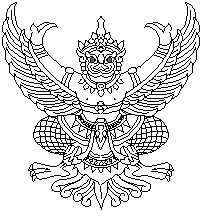 บันทึกข้อความส่วนราชการ    สำนักงานปลัด องค์การบริหารส่วนตำบลลุงเขว้าที่  นม  99101 / -			 วันที่   16  ตุลาคม  พ.ศ. 2562เรื่อง  รายงานผลการดำเนินการแผนการเสริมสร้างมาตรฐาน วินัย คุณธรรม จริยธรรมและป้องกันการทุจริต         ประจำปีงบประมาณ พ.ศ. 2562 เรียน นายกองค์การบริหารส่วนตำบลลุงเขว้า     		เรื่องเดิม		จากนโยบายกรมส่งเสริมการดปกครองส่วนท้องถิ่นด้านการบริหารงานบุคคล ได้กำหนดให้องค์กรปกครองส่วนท้องถิ่นมีการส่งเสริมคุณธรรมและการป้องกันการกระทำผิดจริยธรรม องค์การบริการส่วนตำบลลุงเขว้าจึงได้จัดทำแผนการส่งเสริมสร้างวินัยคุณธรรม จริยธรรมและการป้องกันการทุจริต คอร์รัปชั่น ประจำปีงบประมาณ พ.ศ. 2562 เพื่อให้ความสำคัญกับมาตรการเชิงบวกในการป้องกันปัญหาการกระทำผิดวินัยประมวลจริยธรรมจรรยาข้าราชการการทุจริตและการประพฤติมิชอบของเจ้าหน้าที่ซึ่งได้มีการทบทวนและปรับปรุงแผนดังกล่าวให้มีความสอดคล้องเหมาะสมกับสถานการณ์ที่มีการเปลี่ยนแปลงไปทุกๆปี		ข้อเท็จจริง		องค์การบริหารส่วนตำบลลุงเขว้า จึงได้จัดทำรายงานผลการดำเนินการแผนการส่งเสริมสร้างวินัย คุณธรรม จริยธรรมและการป้องกันการทุจริต คอร์รัปชั่น ประจำปีงบประมาณ พ.ศ. 2562 เพื่อใช้เป็นมาตรฐานในการดำเนินการตามแผนการส่งเสริมวินัย คุณธรรม จริยธรรมและการป้องกันการทุจริต คอร์รัปชั่น ในองค์กรต่อไป รายละเอียดปรากฏตามเอกสารแนบท้ายนี้		ข้อเสนอแนะ		กำหนดให้มีการระบุโครงการ/กิจกรรมเสริมสร้างคุณธรรมและจรรยาข้าราชการ ให้มากกว่านี้ และควรจัดให้มีการประชุมชี้แจงแนะนำในการดำเนินงานตามแผนฯ แก่เจ้าหน้าที่ หรือหาผู้เชี่ยวชาญในการส่งเสริมกิจกรรมโครงการ มาให้ความรู้เพื่อขับเคลื่อนยุทธศาสตร์ชาติว่าด้วยการป้องกันและปราบการทุจริตของส่วนราชการ ให้เป็นไปอย่างมีประสิทธิภาพและประสิทธิผลดีต่อองค์การบริหารส่วนตำบลลุงเขว้า		จึงเรียนมาเพื่อโปรดทราบ						    (นางสาววิภา  คำไทย)						นักทรัพยากรบุคคลชำนาญการเรียน  ปลัดองค์การบริหารส่วนตำบลลุงเขว้า         - เพื่อโปรดทราบ(นางสาวอ้อมใจ  ดวงสำราญ)              หัวหน้าสำนักปลัด/ความเห็น...-2-  - ความเห็น ปลัด อบต. ลุงเขว้า     .................................................     ………………………………………..…            (นายปรีดา  หมอยา)				 ปลัดองค์การบริหารส่วนตำบลลุงเขว้าความเห็น นายกองค์การบริหารส่วนตำบลลุงเขว้า...............................................................................................................................................(นายจรูญ  นอกกระโทก)   นายกองค์การบริหารส่วนตำบลลุงเขว้า-3-แบบรายงานผลการดำเนินการส่งเสริมวินัย คุณธรรม จริยธรรมและการป้องกันการทุจริต องค์การบริหารส่วนตำบลลุงเขว้า อำเภอหนองบุญมาก จังหวัดนครราชสีมา-4-แบบรายงานผลการดำเนินการส่งเสริมวินัย คุณธรรม จริยธรรมและการป้องกันการทุจริต องค์การบริหารส่วนตำบลลุงเขว้า อำเภอหนองบุญมาก จังหวัดนครราชสีมา-5-แบบรายงานผลการดำเนินการส่งเสริมวินัย คุณธรรม จริยธรรมและการป้องกันการทุจริต องค์การบริหารส่วนตำบลลุงเขว้า อำเภอหนองบุญมาก จังหวัดนครราชสีมา-6-แบบรายงานผลการดำเนินการส่งเสริมวินัย คุณธรรม จริยธรรมและการป้องกันการทุจริต องค์การบริหารส่วนตำบลลุงเขว้า อำเภอหนองบุญมาก จังหวัดนครราชสีมา-7-ข้อเสนอแนะเพิ่มเติมการดำเนินการตามแผนปฏิบัติการฯ ส่งผลให้การปฏิบัติงานของบุคลากรองค์การบริหารส่วนตำบลลุงเขว้า  มีความโปร่งใส และมีประสิทธิภาพมากขึ้น ผลการปฏิบัติงานเป็นไปด้วยความถูกต้อง การให้บริการมีคุณภาพมากขึ้น และทำให้มีการติดตามประเมินผลการปฏิบัติงานอย่างเป็นรูปธรรม เพื่อรับทราบปัญหาอุปสรรคและนำมาใช้ประกอบการจัดทำแผนสำหรับการป้องกันการทุจริตล่วงหน้า หรือแก้ไขปัญหาได้ดียิ่งขึ้นรวมทั้งการเสริมสร้างภาพลักษณะขององค์การบริหารส่วนตำบลลุงเขว้า ให้เป็นที่ยอมรับ เชื่อถือและสามารถตอบสนองความต้องการประชาชนทันท่วงทีปัจจัยสนับสนุน/ปัญหาอุปสรรคปัจจัยสนับสนุนคณะผู้บริหาร  สมาชิกสภาฯ ขององค์การบริหารส่วนตำบลลุงเขว้า ให้ความสำคัญกับการส่งเสริมวินัย คุณธรรม จริยธรรม และการป้องกันการทุจริตคอร์รัปชั่น การประพฤติมิชอบ  โดยส่งเสริมสนับสนุนการดำเนินงานตามแผนและเข้าร่วมกิจกรรมต่างๆ อย่างต่อเนื่องพนักงานส่วนตำบล และพนักงานจ้าง ให้ความร่วมมือการดำเนินการในแต่ละกิจกรรมตามแผนฯ และมีความตระหนักเห็นความสำคัญในการดำเนินการตามแผนฯปัญหาอุปสรรคขาดเจ้าหน้าที่หรือผู้รับผิดชอบงานโดยตรงและไม่มีความรู้ในการส่งเสริมการขับเคลื่อนแผนให้เป็นรูปธรรมขาดการสนับสนุนงบประมาณที่ใช้สำหรับการดำเนินงานตามแผนฯข้อเสนอแนะสำหรับการปรับปรุงแผนฯ ประจำปีงบประมาณ พ.ศ. 2562 เห็นควรดังนี้กำหนดให้มีการระบุโครงการ/กิจกรรมเสริมสร้างคุณธรรมและจรรยาข้าราชการพิจารณาสนับสนุนงบประมาณสำหรับดำเนินกิจกรรม/โครงการเสริมสร้างคุณธรรมและการป้องกันการทุจริตคอร์รัปชั่นให้มากกว่านี้จัดให้มีการประชุมชี้แจงแนะนำในการดำเนินงานตามแผนฯ แก่เจ้าหน้าที่หรือหาผู้เชี่ยวชาญในการส่งเสริมกิจกรรม/โครงการ มาให้ความรู้เพื่อขับเคลื่อนยุทธศาสตร์ชาติว่าด้วยการป้องกันและปราบปรามการทุจริตของส่วนราชการให้เป็นไปอย่างมีประสิทธิภาพและมีประสิทธิผลดีต่อองค์การบริหารส่วนตำบลลุงเขว้าลงชื่อ...............................................ผู้รายงาน    (นางสาววิภา  คำไทย) 				      วันที่  16  เดือนตุลาคม  พ.ศ. 2562หมายเหตุ :  รายละเอียดเอกสาร/หลักฐานผลการดำเนินการตามแผนส่งเสริมคุณธรรม  จริยธรรม และการป้องกันการทุจริต คอร์รัปชั่น ประจำปีงบประมาณ พ.ศ. 2562 เช่น  สำเนาหนังสือ /โครงการ/รูปถ่ายประเด็นยุทธศาสตร์โครงการ/กิจกรรมผลการดำเนินงาน พ.ศ. 25621.ปลูกจิสำนึก ค่านิยม คุณธรรมจริยธรรมและสร้างวินัยแก่ทุกภาคส่วน1.) โครงการอบรมคุณธรรม จริยธรรม ดำเนินการ ตามโครงการอบรมคุณธรรม จริยธรรม ประจำปีงบประมาณ พ.ศ. 2562 ระหว่างวันที่ 21 - 22 พฤษภาคม  2562 จำนวนผู้เข้ารับการฝึกอบรม จำนวน 39 คน ณ วัดใหม่สันติ อำเภอสูงเนิน จังหวัดนครราชสีมา ไม่ได้ดำเนินการ 1.ปลูกจิสำนึก ค่านิยม คุณธรรมจริยธรรมและสร้างวินัยแก่ทุกภาคส่วน2.) โครงการยกย่องผู้มีคุณธรรมและจริยธรรมในการปฏิบัติราชการและให้บริการประชาชนดีเด่น ดำเนินการ ตามโครงการยกย่องผู้มีคุณธรรมและจริยธรรมในการปฏิบัติราชการและให้บริการประชาชนดีเด่น ประจำปีงบประมาณ พ.ศ. 2562 ไม่ได้ดำเนินการ1.ปลูกจิสำนึก ค่านิยม คุณธรรมจริยธรรมและสร้างวินัยแก่ทุกภาคส่วน3.) การจัดให้มีการลงลายมือชื่อรับทราบประกาศนโยบายคุณธรรมจริยธรรม พนักงานส่วนตำบลและพนักงานจ้างองค์การบริหารส่วนตำบลลุงเขว้า ดำเนินการ ให้พนักงานส่วนตำบลและพนักงานจ้างลงลายมือรับทราบตามประกาศนโยบายคุณธรรมจริยธรรม ขององค์การบริหารส่วนตำบลลุงเขว้า ไม่ได้ดำเนินการประเด็นยุทธศาสตร์โครงการ/กิจกรรมผลการดำเนินงาน พ.ศ. 25622.บูรณาการหน่วยงานทุกส่วนในการเสริมสร้างวินัย คุณธรรม จริยธรรมและการป้องการทุจริต1.)  บริการสังคมโดยการเป็นจิตอาสา ดำเนินการโครงการ อบต.เคลื่อนที่โครงการโคราชเมืองสะอาด เก็บกวาดทั้งจังหวัดกิจกรรมบำเพ็ญประโยชน์ ไม่ได้ดำเนินการ2.บูรณาการหน่วยงานทุกส่วนในการเสริมสร้างวินัย คุณธรรม จริยธรรมและการป้องการทุจริต2. ) การจัดช่องทางรับข้อร้องเรียน/ความคิดเห็นและเผยแพร่ข้อมูลข่าวสาร ดำเนินการ จัดทำช่องทางการร้องเรียนต่างๆ จำนวน 3 ช่องทางร้องเรียนโดยการทำเป็นหนังสือส่งมาที่องค์การบริหารส่วนตำบลลุงเขว้าร้องเรียนทางโทรศัพท์สายตรงถึงนายกองค์การบริหารส่วนตำบลลุงเขว้าร้องเรียนผ่านทางเว็ปไซด์ องค์การบริหารส่วนตำบล       ลุงเขว้า www.lungkhwao.go.th ไม่ได้ดำเนินการ ประเด็นยุทธศาสตร์โครงการ/กิจกรรมผลการดำเนินงาน พ.ศ. 25623. เสริมสร้างความเข็มแข็งในการเสริมสร้างวินัย คุณธรรม จริยธรรมและการป้องกันการทุจริต1.) การสร้างมาตรฐาน/ความโปร่งใสตามแนวทางการตรวจสอบประเมินประสิทธิภาพของ อปท. (LPA) ดำเนินการ องค์การบริหารส่วนตำบลลุงเขว้า รับการตรวจในวันที่ 19 และ 26 กรกฎาคม  พ.ศ. 2562 ได้คะแนนรวมทั้ง 5 ด้าน คิดเป็น 87.50 % ไม่ได้ดำเนินการ3. เสริมสร้างความเข็มแข็งในการเสริมสร้างวินัย คุณธรรม จริยธรรมและการป้องกันการทุจริต2.) มีการประชุมติดตามงานของเจ้าหน้าที่เป็นประจำเดือนทุกเดือน ดำเนินการมีประชุมติดตามงาน ระหว่างผู้บริหารกับหัวหน้าส่วนราชการระหว่างหัวหน้าส่วนราชการกับผู้ใต้บังคับบัญชาและระหว่างหัวหน้าส่วนราชการกับผู้ใต้บังคับบัญชาและระหว่างผู้บริหารกับงานกับบุคลากรขององค์การบริหารส่วนตำบลลุงเขว้า จำนวน 12 ครั้ง ไม่ได้ดำเนินการ3. เสริมสร้างความเข็มแข็งในการเสริมสร้างวินัย คุณธรรม จริยธรรมและการป้องกันการทุจริต3.) การตรวจสอบและการดำเนินการขององค์การบริหารส่วนตำบลลุงเขว้า ที่สำนักงานคณะกรรมการป้องกันและปราบปรามการทุจริตแห่งชาติ (ป.ป.ช.) ขอให้ดำเนินการ ดำเนินการ ไม่ได้ดำเนินการประเด็นยุทธศาสตร์โครงการ/กิจกรรมผลการดำเนินงาน พ.ศ. 25624.พัฒนาศักยภาพเจ้าหน้าที่ของรัฐในการเสริมสร้างวินัย คุณธรรม จริยธรรมและการป้องกันการทุจริต1.) โครงการอบรมคุณธรรมจริยธรรม และการป้องกันการทุจริต ดำเนินการ ตามโครงการอบรมคุณธรรม จริยธรรม ประจำปีงบประมาณ พ.ศ. 2562 ระหว่างวันที่ 21 - 22 พฤษภาคม  2562 จำนวนผู้เข้ารับการฝึกอบรม จำนวน 39 คน ณ วัดใหม่สันติ อำเภอสูงเนิน จังหวัดนครราชสีมา ไม่ได้ดำเนินการ 